Приложение к актуот 26.09.2019Фотоматериалыосмотра  особо охраняемой природной территории Гаврилово - Посадского муниципального района«Родник у бывшей деревни Торки»  от  26.09.2019 г. 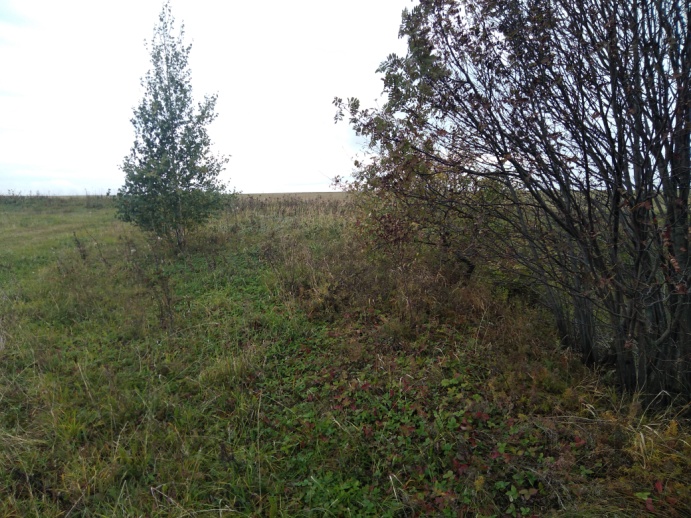 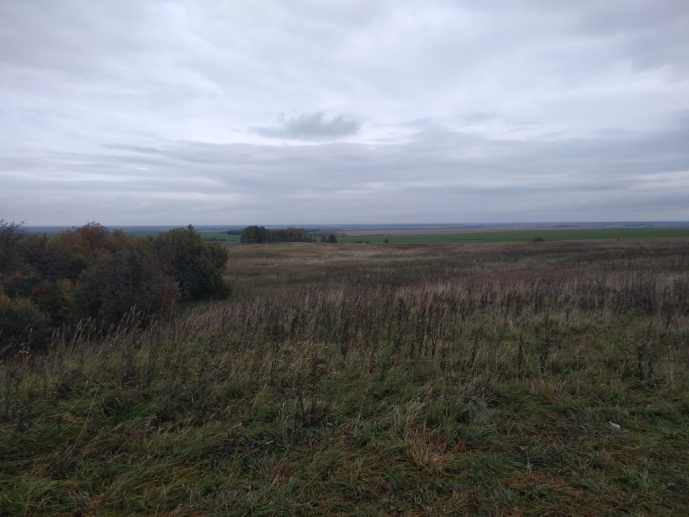 Прилегающая территория к оврагу Родника не распахивается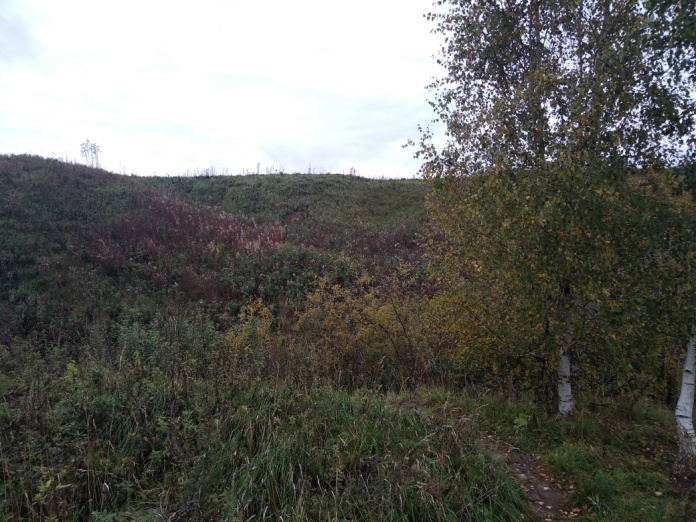 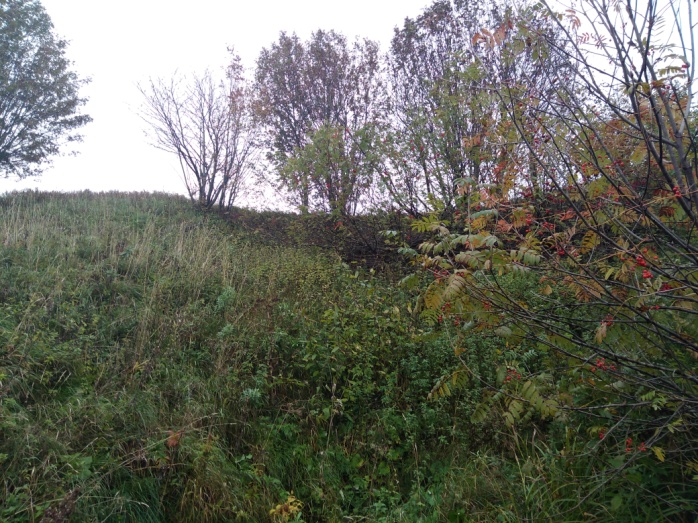 Естественная растительность оврага, факты захламления мусором не выявлены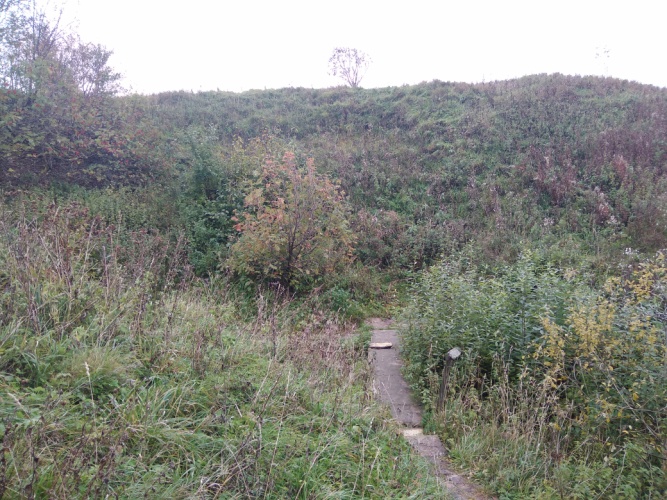 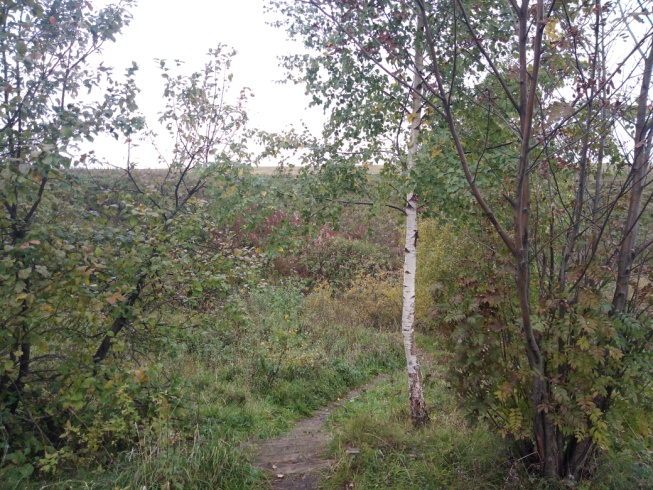 Тропинка на днище оврага, к Роднику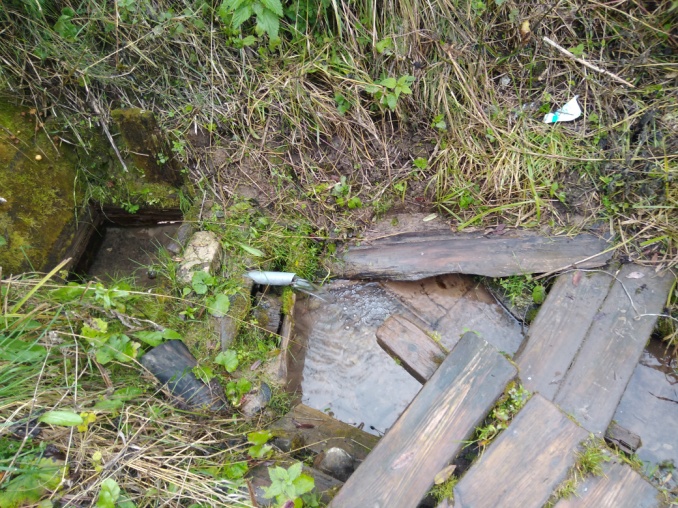 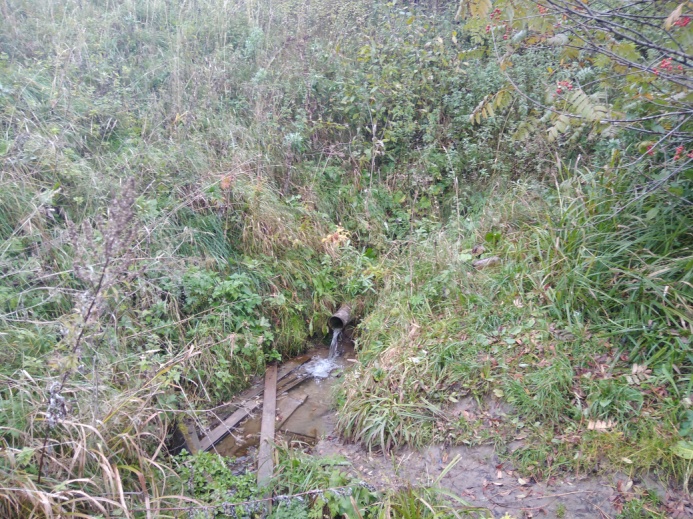 Два ключа Родника – место индивидуального водозабора